Российская Федерация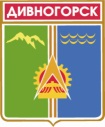 Администрация города ДивногорскаКрасноярского края П О С Т А Н О В Л Е Н И Е14.12.2016		                              г. Дивногорск	                                              № 246 пОб утверждении Порядка обеспечения обучающихся в муниципальных общеобразовательных организациях по имеющим государственную аккредитацию основным общеобразовательным программам горячим завтраком и (или) горячим обедом без взимания платы»В соответствии с пунктом 3 статьи 11 Закона Красноярского края                       от 02.11.2000 N 12-961 "О защите прав ребенка", Законом Красноярского края от 27.12.2005 N 17-4377 "О наделении органов местного самоуправления муниципальных районов и городских округов края государственными полномочиями по обеспечению питанием обучающихся в муниципальных и частных общеобразовательных организациях по имеющим государственную аккредитацию основным общеобразовательным программам без взимания платы", Постановлением Правительства Красноярского края от 24.02.2015 N 65-п "Об утверждении Порядка учета и исчисления величины среднедушевого дохода семьи для определения права на получение мер социальной поддержки, предусмотренных пунктами 3, 4 статьи 11 Закона Красноярского края от 02.11.2000 N 12-961 "О защите прав ребенка", руководствуясь статьями 43, 53 Устава муниципального образования город Дивногорск, ПОСТАНОВЛЯЮ:Утвердить Порядок обеспечения обучающихся в муниципальных общеобразовательных организациях по имеющим государственную аккредитацию основным общеобразовательным программам горячим завтраком и (или) горячим обедом без взимания платы» согласно приложению.Отменить постановления администрации города Дивногорска:от  25.08.2014 № 181п  «Об утверждении Порядка обеспечения обучающихся в муниципальных общеобразовательных организациях по имеющим государственную аккредитацию основным общеобразовательным программам горячим завтраком и (или) горячим обедом без взимания платы».О внесении дополнений в постановление администрации города Дивногорска от 25.08.2014 № 181п «Об утверждении порядка обеспечения обучающихся в муниципальных общеобразовательных организациях по имеющим государственную аккредитацию основным общеобразовательным программам горячим завтраком и (или) горячим обедом без взимания платы». 3.	Настоящее постановление подлежит опубликованию в средствах массовой информации, размещению на официальном сайте администрации города  в информационно-телекоммуникационной сети «Интернет».4.  Настоящее постановление вступает в силу в день, следующий за днем его официального опубликования.5.	Контроль за исполнением настоящего постановления возложить на заместителя Главы города Кузнецову М.Г.Глава города                                                                                	                Е.Е. ОльПриложение к постановлению администрациигорода Дивногорскаот 14.12.2016 № 246пПорядокобеспечения обучающихся в муниципальных общеобразовательных организациях по имеющим государственную аккредитацию основным общеобразовательным программам горячим завтраком и (или) горячим обедом без взимания платыНастоящий Порядок определяет правила обеспечения горячим завтраком без взимания платы следующие категории обучающихся в муниципальных общеобразовательных организациях по имеющим государственную аккредитацию основным общеобразовательным программам:              – обучающиеся из семей со среднедушевым доходом ниже величины прожиточного минимума, установленной в районах Красноярского края на душу населения;    – обучающиеся из многодетных семей со среднедушевым доходом семьи, не превышающим 1,25 величины прожиточного минимума, установленной в районах Красноярского края на душу населения;   – обучающиеся, воспитывающиеся одинокими родителями со среднедушевым доходом семьи, не превышающим 1,25 величины прожиточного минимума, установленной в районах Красноярского края на душу населения;             – обучающиеся из семей, находящихся в социально опасном положении, в которых родители или законные представители несовершеннолетних не исполняют своих обязанностей по их воспитанию, обучению и (или) содержанию, и (или) отрицательно влияют на их поведение, либо жестоко обращаются с ними.Указанная мера социальной поддержки осуществляется исходя из расчета стоимости продуктов питания:на одного обучающегося в возрасте от 6 до 11 лет включительно в течение учебного года на сумму в день:29 рублей 99 копеек;на одного обучающегося в возрасте от 12 до 18 лет включительно в течение учебного года на сумму в день:34 рубля 04 копейки.	Правила обеспечения горячим обедом без взимания платы следующие категории обучающихся в муниципальных общеобразовательных организациях, подвозимых к данным организациям школьными автобусами:            – обучающиеся из семей со среднедушевым доходом ниже величины прожиточного минимума, установленной в районах Красноярского края на душу населения;   – обучающиеся из многодетных семей со среднедушевым доходом семьи, не превышающим 1,25 величины прожиточного минимума, установленной в районах Красноярского края на душу населения;   – обучающиеся, воспитывающиеся одинокими родителями со среднедушевым доходом семьи, не превышающим 1,25 величины прожиточного минимума, установленной в районах Красноярского края на душу населения;    – обучающиеся из семей, находящихся в социально опасном положении, в которых родители или законные представители несовершеннолетних не исполняют своих обязанностей по их воспитанию, обучению и (или) содержанию, и (или) отрицательно влияют на их поведение, либо жестоко обращаются с ними.Указанная мера социальной поддержки осуществляется исходя из расчета стоимости продуктов питания:на одного обучающегося в возрасте от 6 до 11 лет включительно в течение учебного года на сумму в день:44 рубля 96 копеек;на одного обучающегося в возрасте от 12 до 18 лет включительно в течение учебного года на сумму в день:51 рубль 05 копеек.         Вышеустановленная стоимость продуктов питания для приготовления горячего завтрака, горячего обеда определяется как размер средней стоимости набора продуктов для приготовления горячего завтрака, обеда за период действия примерного меню (10 - 14 дней).         Стоимость продуктов питания для приготовления горячего завтрака, горячего обеда подлежит ежегодной индексации в целях компенсации роста потребительских цен на товары и услуги. Размер индексации устанавливается ежегодно законом края о краевом бюджете.         За счет средств краевого бюджета обеспечиваются горячим завтраком и горячим обедом без взимания платы обучающиеся с ограниченными возможностями здоровья в муниципальных организациях по имеющим государственную аккредитацию основным общеобразовательным программам, не проживающие в интернатах указанных организаций.Указанная мера социальной поддержки осуществляется исходя из расчета стоимости продуктов питания для приготовления горячего завтрака, горячего обеда, установленной в настоящем пункте.Для целей настоящей статьи под обучающимися, воспитывающимися одинокими родителями, следует понимать детей, у которых сведения об одном из родителей в актовой записи о рождении записаны со слов другого родителя или не имеются, а также детей, фактически воспитывающихся одним родителем в связи со смертью другого родителя, признанием безвестно отсутствующим или объявлением умершим.Для целей настоящей статьи под школьным автобусом следует понимать автотранспортное средство, имеющее более 8 мест для сидения, не считая места водителя, и предназначенное для подвоза детей, проживающих в сельских населенных пунктах, рабочих поселках (поселках городского типа), обучение которых осуществляется в муниципальных общеобразовательных организациях, расположенных в иных сельских и городских населенных пунктах, к месту обучения и обратно.В целях обеспечения обучающихся из семей, находящихся в социально опасном положении, в которых родители или законные представители несовершеннолетних не исполняют своих обязанностей по их воспитанию, обучению и (или) содержанию, и (или) отрицательно влияют на их поведение либо жестоко обращаются с ними, горячим завтраком, горячим обедом без взимания платы уполномоченные органы местного самоуправления запрашивают с использованием межведомственного информационного взаимодействия документы (сведения) об отнесении несовершеннолетних и их родителей к семьям, находящимся в социально опасном положении, постановке на персональный учет несовершеннолетних и семей, находящихся в социально опасном положении, которыми располагают комиссии по делам несовершеннолетних и защите их прав в муниципальных районах и городских округах.         2.	Обучающиеся, указанные в пункте 1 настоящего Порядка, обеспечиваются горячим завтраком и (или) горячим обедом без взимания платы из расчета стоимости продуктов питания.	3.	Обеспечение питанием детей, обучающихся в муниципальных общеобразовательных учреждениях по имеющим государственную аккредитацию основным общеобразовательным программам, без взимания платы осуществляется за счет предоставляемых бюджету города Дивногорска субвенций из краевого бюджета.Размер суммы, выделяемой для обеспечения питанием детей, обучающихся в муниципальных общеобразовательных учреждениях города Дивногорска, без взимания платы из расчета на одного обучающегося, устанавливается законодательством Красноярского края.Общий объем субвенции, предоставляемой бюджету города Дивногорска из краевого бюджета, определяется в соответствии с методикой расчета общего объема субвенций бюджетам муниципальных районов и городских округов края на осуществление органами местного самоуправления муниципальных районов и городских округов края государственных полномочий по обеспечению питанием без взимания платы обучающихся в муниципальных и частных общеобразовательных организациях по имеющим государственную аккредитацию основным общеобразовательным программам, установленной законодательством Красноярского края.4.	Распорядителем средств на обеспечение питанием детей, обучающихся в общеобразовательных учреждениях города Дивногорска, без взимания платы является отдел образования администрации города Дивногорска (далее - отдел образования).5. Получателями средств на обеспечение питанием детей, обучающихся в муниципальных общеобразовательных учреждениях, без взимания платы являются муниципальные общеобразовательные учреждения города Дивногорска (далее - общеобразовательные учреждения), имеющие аккредитацию по основным общеобразовательным программам, в которых обучаются указанные в п. 1 настоящего Порядка категории детей.6. Дети, обучающиеся в общеобразовательных учреждениях, обеспечиваются питанием без взимания платы при наличии заявления родителей (законных представителей).Детям из семей, находящихся в социально опасном положении, в которых родители (законные представители) несовершеннолетних не исполняют своих обязанностей по их воспитанию, обучению и (или) содержанию, и (или) отрицательно влияют на их поведение либо жестоко обращаются с ними, обеспечение питанием без взимания платы осуществляется на основании постановления Комиссии по делам несовершеннолетних и защите их прав администрации города Дивногорска об отнесении несовершеннолетних и их родителей (законных представителей) к семьям, находящимся в социально опасном положении, постановке на персональный учет несовершеннолетних и семей, находящихся в социально опасном положении, на период их учета Комиссией.7. Заявление о предоставлении социальной поддержки в виде обеспечения питанием детей, обучающихся в общеобразовательных учреждениях, без взимания платы подается родителями (законными представителями) на имя начальника отдела образования по форме согласно приложению N 1 к настоящему Порядку.Одновременно с заявлением родителями (законными представителями) представляются следующие документы:- заключение психолого-медико-педагогической комиссии (далее - ПМПК) (для детей с ограниченными возможностями здоровья);- документы (справки) о составе семьи и размере доходов каждого члена семьи за последние 3 календарных месяца, предшествующих месяцу подачи заявления (для детей из семей со среднедушевым доходом ниже величины прожиточного минимума, установленной в районах Красноярского края на душу населения, а также детей из многодетных семей, детей одиноких матерей (отцов) со среднедушевым доходом семьи, не превышающим 1,25 величины прожиточного минимума, установленной в районах Красноярского края на душу населения).Фактический прием заявлений и документов осуществляет общеобразовательное учреждение, в котором обучается ребенок.8. Заявление и документы, указанные в пункте 7 настоящего Порядка, родители (законные представители) предоставляют в срок до 5 числа текущего месяца руководителю общеобразовательного учреждения, в котором обучается ребенок.Заявление о предоставлении социальной поддержки в виде обеспечения питанием детей без взимания платы и приложенные к нему документы регистрируются общеобразовательным учреждением.9. Руководитель общеобразовательного учреждения формирует реестр детей, имеющих право на обеспечение питанием без взимания платы, по форме согласно приложению N 2 к настоящему Порядку (далее - реестр).10. В течение 2 рабочих дней руководитель общеобразовательного учреждения направляет реестр в отдел образования.Отдел образования в течение 5 рабочих дней готовит проект приказа отдела образования об утверждении списка детей, имеющих право на обеспечение питанием без взимания платы, обучающихся в общеобразовательных учреждениях (далее - приказ).Приказ подписывается начальником отдела образования.После принятия приказа руководители общеобразовательных учреждений готовят проект уведомления родителей (законных представителей) о предоставлении (об отказе в предоставлении) социальной поддержки в виде обеспечения питанием детей без взимания платы и в течение 5 рабочих дней направляют его в отдел образования для подписания начальником отдела образования.Общеобразовательное учреждение, в котором обучается ребенок, вручает подписанное уведомление родителям (законным представителям) о предоставлении (об отказе в предоставлении) социальной поддержки в виде обеспечения питанием детей без взимания платы.11. Списки являются основанием для расчета объема средств, необходимого на обеспечение питанием установленных категорий детей без взимания платы.12. Списки детей формируются 2 раза в учебном году по состоянию на 1 сентября текущего года и на 1 января нового года общеобразовательными учреждениями, в которых такие дети обучаются, заверяются их руководителями и направляются в 15-дневный срок в отдел образования.Указанные списки подлежат ежемесячному уточнению общеобразовательными учреждениями в случаях возникновения либо утраты права на получение меры социальной поддержки в виде обеспечения питанием детей без взимания платы.13. Руководители общеобразовательных учреждений в обязательном порядке ежемесячно представляют в отдел образования уточненные списки детей не позднее 16 числа текущего месяца, в котором производится обеспечение питанием установленных категорий детей.14. Отдел образования предоставляет в финансовое управление администрации города Дивногорска (далее - Финансовое управление) заявку о потребности в финансировании на обеспечение питанием детей, обучающихся в общеобразовательных учреждениях, без взимания платы не позднее 20 числа текущего месяца, в котором производится обеспечение питанием установленных категорий детей.15. Финансовое управление производит финансирование отдела образования на обеспечение питанием детей, обучающихся в общеобразовательных учреждениях, без взимания платы в соответствии с поданной заявкой в течение трех рабочих дней с момента поступления субвенции из средств краевого бюджета.16. Отдел образования распределяет и перечисляет субвенции, полученные на обеспечение питанием детей, обучающихся в общеобразовательных учреждениях, без взимания платы на лицевые счета общеобразовательных учреждений, открытые в Управлении Федерального казначейства по Красноярскому краю, на основании поданных списков.17. Распределение денежных средств между общеобразовательными учреждениями осуществляется отделом образования на основании информации о количестве детей с ограниченными возможностями здоровья, детей, находящихся в социально опасном положении, детей из семей со среднедушевым доходом ниже величины прожиточного минимума, установленной в районах Красноярского края на душу населения, а также детей из многодетных семей, детей одиноких матерей (отцов) со среднедушевым доходом семьи, не превышающим 1,25 величины прожиточного минимума, установленной в районах Красноярского края на душу населения, в пределах предоставленной бюджету города Дивногорска суммы средств субвенции из краевого бюджета.18. Контроль за организацией питания установленных категорий детей возлагается на руководителей общеобразовательных учреждений.19. Отдел образования обеспечивает контроль за целевым расходованием бюджетных средств получателями, результативность, адресность и целевой характер использования денежных средств по обеспечению питанием обучающихся в муниципальных и частных общеобразовательных организациях по имеющим государственную аккредитацию основным общеобразовательным программам без взимания платы.20. Контроль за исполнением отделом образования переданных государственных полномочий осуществляет министерство образования Красноярского края путем проведения проверок, запросов отчетов, документов и информации, связанных с осуществлением переданных государственных полномочий. Периодичность, сроки и формы проведения проверок устанавливаются министерством образования Красноярского края.21. Контроль за соблюдением условий, целей и порядка, установленного при предоставлении субвенций для осуществления отдельных государственных полномочий, осуществляют служба финансово-экономического контроля и контроля в сфере закупок Красноярского края, Счетная палата Красноярского края  и муниципальный финансовый контроль в порядке, установленном действующим законодательством.22. МСКУ «МЦБ» представляет в министерство образования Красноярского края отчеты, документы и информацию об осуществлении переданных государственных полномочий, а также отчеты об использовании средств субвенций, предоставленных из краевого бюджета на осуществление переданных государственных полномочий, по формам и в сроки, установленные министерством образования Красноярского края.23. Субвенции, полученные с нарушением условий, установленных при их предоставлении, подлежат возврату в краевой бюджет в течение 10 дней со дня установления такого нарушения.24. В случае неиспользования до 31 декабря текущего финансового года средств, предоставленных из краевого бюджета на осуществление государственных полномочий, а также в случае прекращения исполнения переданных Законом государственных полномочий финансовое управление обязано вернуть неиспользованные финансовые средства в краевой бюджет. 25. Запрещается, за счет полученных субвенций, приобретать иностранную валюту, за исключением операций, осуществляемых в соответствии с валютным законодательством РФ, при закупке (поставке) высокотехнологичного импортного оборудования, сырья и комплектующих изделий, а так же связанных с достижением целей предоставления этих средств иных операций, определенных нормативными правовыми актами, муниципальными правовыми актами, регулирующими предоставление субсидий. Приложение 1к Порядкуобеспечения обучающихся в муниципальных общеобразовательных организациях по имеющим государственную аккредитацию основным общеобразовательным программам горячим завтраком и (или) горячим                                                                                                             обедом без взимания платы                              Начальнику отдела образования                                Кабацуре Г.В.                              (руководителю органа местного самоуправления)                              _____________________________________________                              _____________________________________________                                 (Ф.И.О. родителя (законного представителя)                              _____________________________________________                                  (адрес родителя (законного представителя)                              _____________________________________________ЗАЯВЛЕНИЕ         о предоставлении социальной поддержки в виде обеспечения             питанием детей, обучающихся в общеобразовательных             учреждениях, без взимания платы  Прошу предоставить социальную поддержку в виде обеспечения питанием безвзимания платы моего сына (дочь) ___________________________  ученика (цу)___________  класса на период посещения муниципального общеобразовательногоучреждения  в  течение  учебного  года в соответствии с Законом Красноярского края от 02.11.2000 N 12-961 "О защите прав ребенка".  С  Порядком  обеспечения обучающихся в муниципальных общеобразовательных организациях по имеющим государственную аккредитацию основным общеобразовательным программам горячим завтраком и (или) горячим обедом без взимания платы» платы ознакомлен(а).    Несу  полную  ответственность  за подлинность и достоверность сведений,изложенных в настоящем заявлении.    При изменении доходов и (или) состава семьи обязуюсь не позднее чем в трехмесячный срок дней сообщить  об этом в общеобразовательное учреждение о наступлении указанных обстоятельствах.____________________                                   ____________________        (дата)                                          (подпись заявителя)Приложение N 2к Порядкуобеспечения обучающихся в муниципальных общеобразовательных организациях по имеющим государственную аккредитацию основным общеобразовательным программам горячим завтраком и (или) горячим                                                                                                             обедом без взимания платы                                  РЕЕСТР    По  состоянию  на  "__"  _______________  20__ г. детей с ограниченнымивозможностями  здоровья,  детей   из семей, находящихся в социально опасномположении,   детей   из   семей  со  среднедушевым  доходом  ниже  величиныпрожиточного  минимума,  установленной в районах Красноярского края на душунаселения,  а  также  детей  из  многодетных  семей, детей одиноких матерей(отцов)  со  среднедушевым  доходом  семьи,  не  превышающим  1,25 величиныпрожиточного  минимума,  установленной в районах Красноярского края на душунаселения,  обучающихся в муниципальном общеобразовательном учреждении, _______________________________________________________________________________________________________________________________________,              (наименование общеобразовательного учреждения)и имеющих право на обеспечение питанием без взимания платы в соответствии сЗаконом Красноярского края от 02.11.2000 N 12-961 "О защите прав ребенка"Руководитель                    ______________        _______________________общеобразовательного учреждения     Подпись      Расшифровка подписип/пФ.И.О. ученикаКлассАдресСрок действия оснований для получения питания без взимания платыПримечание